Musikmentorinnen und Musikmentoren 2021 Ausbildung für Schülerinnen und Schüler ab 15 Jahrenan allgemeinbildenden und beruflichen Gymnasien, Gemeinschaftsschulen und Realschulen in Baden-Württemberg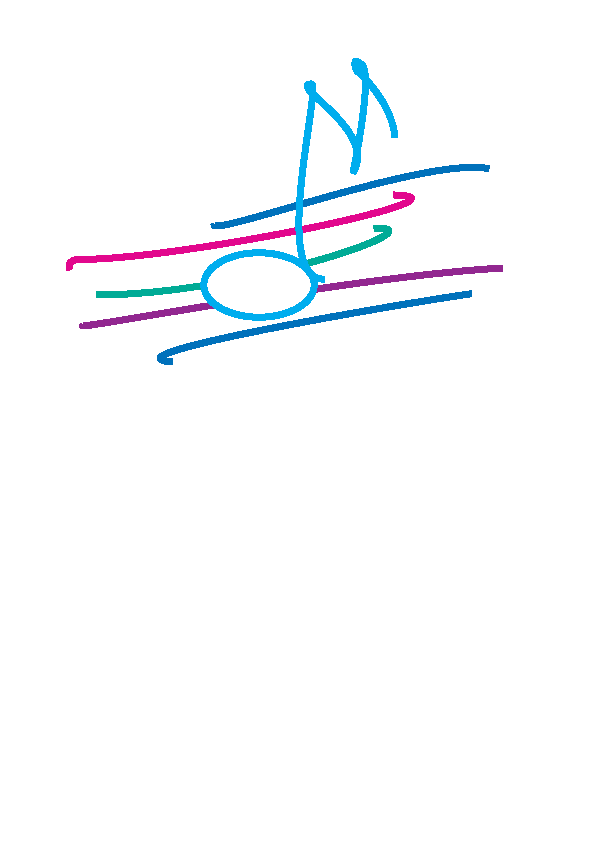 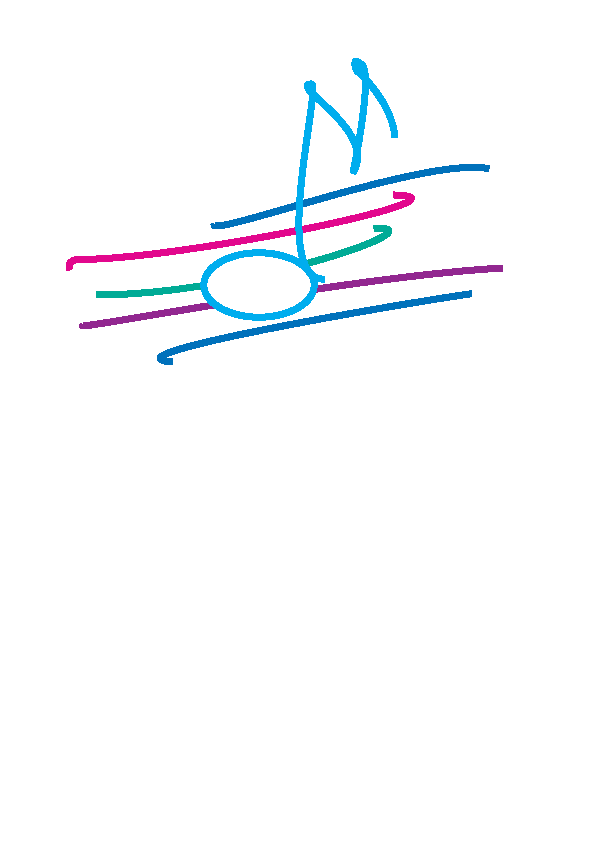 Seit 1997 werden in Baden-Württemberg jährlich musikbegeisterte Schülerinnen und Schüler zu Musikmentorinnen und Musikmentoren ausgebildet. Sie werden in ihren musikpädagogischen Begabungen gefördert und erhalten eine qualifizierte musikalische Grundausbildung.Die Ausbildung soll den Jugendlichen Impulse geben, sich in der musikalischen Jugendarbeit in Schulen und Musikvereinigungen zu engagieren und sie dazu qualifizieren, auch angemessene musikalische Aufgaben eigenverantwortlich zu übernehmen.Die Schülerinnen und Schüler erwartet ein abwechslungsreiches Ausbildungsangebot sowohl in den Bereichen Sach- und Fachkompetenz als auch Sozial- und Personalkompetenz, verteilt auf vier bis fünf Wochenenden oder mehrtägige Abschnitte in den Ferien. Nach erfolgreicher Abschlusspräsentation erhalten die Teilnehmerinnen und Teilnehmer im Rahmen einer offiziellen Abschlussveranstaltung eine Urkunde des Ministeriums für Kultus, Jugend und Sport.Die Ausbildung wird von den Amateurmusikverbänden des Landes in Kooperation mit  dem Zentrum für Schulqualität und Lehrerbildung (ZSL) durchgeführt.Voraussetzungen für die Teilnahme:Die Ausbildung richtet sich an Schülerinnen und Schüler an allgemeinbildenden und beruflichen Gymnasien, Gemeinschaftsschulen und Realschulen, diemit Abschluss des laufenden Schuljahres mindestens 15 Jahre alt sind, gerne musizieren und Vorerfahrungen (vokal und/oder instrumental) haben,gut mit Menschen umgehen können undgerne Verantwortung übernehmen.Mentorenkurse in der Übersicht:Die vollumfängliche Teilnahme an allen Ausbildungsterminen und am Abschlussfest ist für alle Schülerinnen und Schüler verpflichtend!Kosten:130 € Eigenanteil für Unterkunft, Verpflegung und UnterrichtsmaterialKosten für die eigene AnfahrtAnmeldung und Zulassungsverfahren:Jede Schule sollte bitte in jedem Mentorenbereich Schülerinnen und/oder Schüler melden (Chor, Blasorchester/Bläsermusik, (Sinfonie-) Orchester, Akkordeon/Mundharmonika/Keyboard und Gitarre/Mandoline)! Bei zu hohen Anmeldezahlen insgesamt werden dann ggf. nur zwei Bewerber pro Schule zugelassen. Sie können gerne von Seiten der Schule vermerken, welche zwei Schülerinnen/Schüler Sie bevorzugt zur Ausbildung schicken würden. Allerdings bitten wir hier um Ihr Verständnis, denn auf Grund einer sinnvollen Zusammenstellung der Jugendlichen für das Musizieren in den einzelnen Ausbildungen kann nicht gewährleistet werden, wer und wie viele Schülerinnen und Schüler Ihrer Schule letztendlich zugelassen werden können. Wir bemühen uns hier um eine sinnvolle Zuteilung.Wir bitten Sie, geeignete Schülerinnen und Schüler ab Klasse 9, die mit Abschluss dieses Schuljahres mindestens 15 Jahre alt sind, über das Ausbildungskonzept zu unterrichten, sie zu beraten und zu einer Anmeldung zu ermutigen.Die Anmeldung ist unter www.lis-in-bw.de bis spätestens 15.11.20 möglich. Beachten Sie bitte, dass Sie im Rahmen dieser Online-Anmeldung ein Formular mit Unterschriften hochladen müssen.Zu- und Absagen werden bis Ende Dezember schriftlich erteilt – bitte sehen Sie von vorherigen Nachfragen ab. Melden Sie sich aber bitte Anfang Januar, sofern Sie keine Nachricht von uns erhalten haben sollten.Zusätzliche Informationen:Bei Abmeldungen vor Beginn des ersten Kurses wird eine Bearbeitungsgebühr von 25 € einbehalten. Eine Rückzahlung des Teilnehmerbeitrags bei Abbruch der begonnenen Ausbildung ist nicht möglich. Schülerinnen und Schüler, die an dieser Ausbildung im Rahmen des Mentorenprogramms teilnehmen, sind bei der Unfallkasse BW während der Teilnahme an den Ausbildungsveranstaltungen und den damit zusammenhängenden Wegen gesetzlich unfallversichert, wenn ihnen diese Teilnahme/ehrenamtliche Tätigkeit von der jeweiligen Schulleitung oder dem Schulsachkostenträger übertragen wurde und es sich bei der Schule um eine staatliche Schule handelt, die Mitgliedsunternehmen der Unfallkasse BW ist.Bei Fragen wenden Sie sich bitte an die Ansprechpartner der Musikverbände (siehe Kontaktdaten der Ausbildungsbereiche A bis F).